О рекомендациях дошкольникам как защититься от гриппа,                    коронавируса и ОРВИ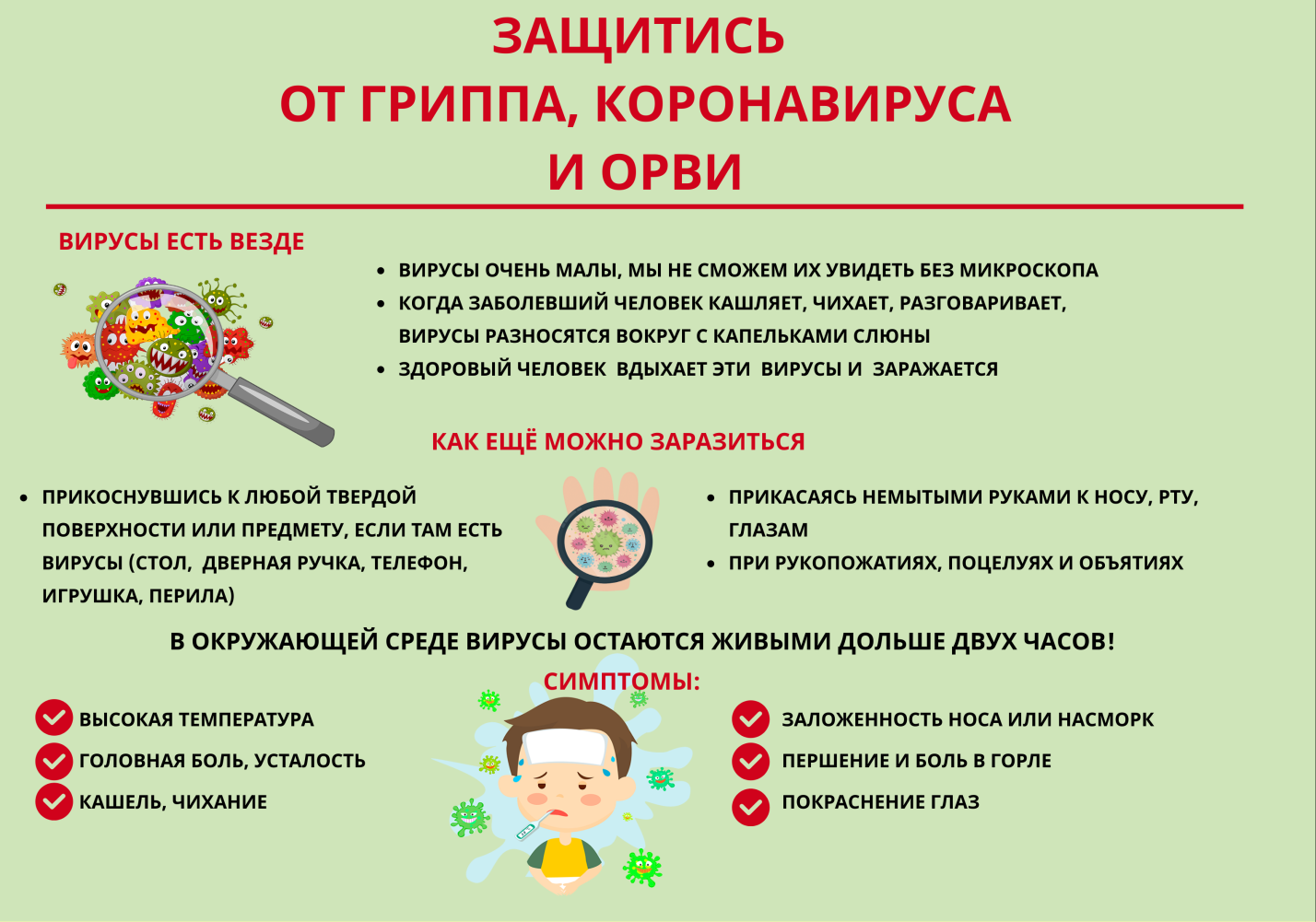 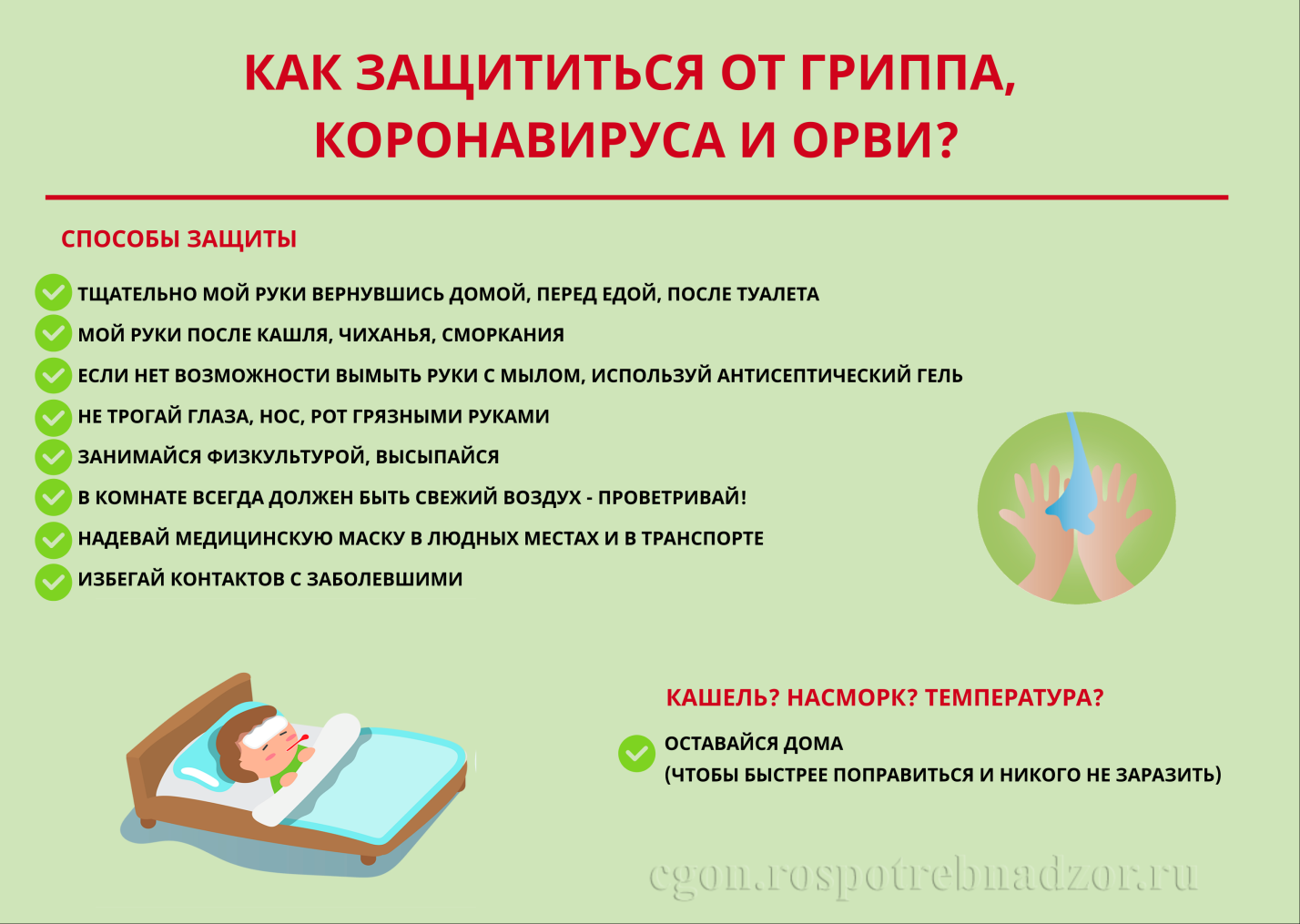 